附件4：线上直播收看说明报名方式：请扫描以下二维码完成在线注册报名，并按提示加入“机电商会大讲堂在线直播”微信群。报名成功后请于讲座当天通过该二维码或点击以下链接进入直播界面。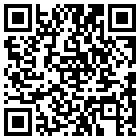 观看链接：0915.cccne.org.cn